Znak pisma: DLI-I.7621.9.2020.LB.11 (PS)OBWIESZCZENIENa podstawie art. 11f ust. 3 i 6 ustawy z dnia 10 kwietnia 2003 r. o szczególnych zasadach przygotowania i realizacji inwestycji w zakresie dróg publicznych (t.j. Dz. U. 
z 2023 r. poz. 162, z późn. zm.) oraz art. 49 § 1 i 2 ustawy z dnia 14 czerwca 1960 r. – Kodeks postępowania administracyjnego (t.j. Dz. U. z 2023 r. poz. 775, z późn. zm.), 
a także art. 72 ust. 6 w zw. z art. 72 ust. 1 pkt 10 ustawy z dnia 3 października 2008 r. 
o udostępnianiu informacji o środowisku i jego ochronie, udziale społeczeństwa w ochronie środowiska oraz o ocenach oddziaływania na środowisko (t.j. Dz. U. z 2023 r. poz. 1094, 
z późn. zm.),Minister Rozwoju i Technologiizawiadamia, że wydał decyzję z dnia 12 października 2023 r., znak: 
DLI-I.7621.9.2020.LB.10 (PS), uchylającą w części  i orzekającą w tym zakresie 
co do istoty sprawy, a w pozostałej części utrzymującą w mocy decyzję Wojewody Małopolskiego Nr 5/2020 z dnia 17 stycznia 2020 r., znak: WI-XI.7820.1.45.2019.EF, 
o zezwoleniu na realizację inwestycji drogowej pn.: Odcinek nr 11 – Rozbudowa drogi wojewódzkiej nr 957 klasy G na odc. 180 km 0+122,80 do odc. 180 km 0+242,00 wraz z rozbiórką istniejącego oraz budową nowego mostu drogowego M1 na potoku Wielki Rogoźnik na odc. 180 km 0+165,20, niezbędną infrastrukturą techniczną, budowlami 
i urządzeniami budowlanymi w m. Ludźmierz, gminie Nowy Targ, powiecie nowotarskim, realizowaną w ramach zadnia pn. „Rozbudowa DW 957 Krowiarki – Nowy Targ”.Z treścią decyzji Ministra Rozwoju i Technologii z dnia 12 października 2023 r. wraz 
z załącznikiem oraz aktami sprawy można zapoznać się w Ministerstwie Rozwoju 
i Technologii w Warszawie, ul. Chałubińskiego 4/6, we wtorki, czwartki i piątki, 
w godzinach od 9.00 do 15.30, po wcześniejszym umówieniu się telefonicznie pod numerem telefonu (22) 323 40 70, jak również z treścią decyzji (bez załącznika) 
w Biuletynie Informacji Publicznej Ministerstwa Rozwoju i Technologii pod adresem: https://www.gov.pl/web/rozwojtechnologia/obwieszczenia-decyzje-komunikaty, oraz w urzędzie gminy właściwym ze względu na przebieg drogi, tj. w Urzędzie Gminy Nowy Targ.Data publikacji obwieszczenia i treści decyzji: 6 listopada 2023 r.Załącznik: informacja o przetwarzaniu danych osobowych. 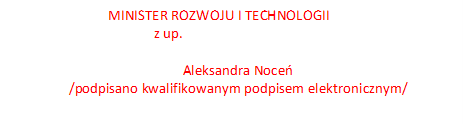 Informacja o przetwarzaniu danych osobowychZgodnie z art. 13 ust. 1 i 2 Rozporządzenia Parlamentu Europejskiego i Rady (UE) 2016/679 z dnia 27 kwietnia 2016 r. w sprawie ochrony osób fizycznych w związku 
z przetwarzaniem danych osobowych i w sprawie swobodnego przepływu takich danych oraz uchylenia dyrektywy 95/46/WE (Dz. U. L 119 z 4 maja 2016, z późn. zm.), zwanego dalej „RODO”, informuję, że:Administratorem Pani/Pana danych osobowych jest Minister Rozwoju i Technologii, z siedzibą w Warszawie, Plac Trzech Krzyży 3/5, kancelaria@mrit.gov.pl, tel.: 
+48 411 500 123, natomiast wykonującym obowiązki administratora jest Dyrektor Departamentu Lokalizacji Inwestycji.Dane kontaktowe do Inspektora Ochrony Danych w Ministerstwie Rozwoju 
i Technologii: Inspektor Ochrony Danych, Ministerstwo Rozwoju i Technologii, Plac Trzech Krzyży 3/5, 00-507 Warszawa, adres e-mail: iod@mrit.gov.pl.Pani/Pana dane osobowe będą przetwarzane na podst. art. 6 ust. 1 lit. c RODO, 
tj. wypełnienia obowiązku prawnego ciążącego na administratorze, w celu prowadzenia postępowań administracyjnych realizowanych na podst. przepisów ustawy z dnia 14 czerwca 1960 r. Kodeks postępowania administracyjnego 
(t.j. Dz. U. z 2023 r. poz. 775, z późn. zm.), dalej „KPA”, oraz w związku z ustawą 
z dnia 10 kwietnia 2003 r. o szczególnych zasadach przygotowania i realizacji inwestycji w zakresie dróg publicznych (t.j. Dz. U. z 2023 r. poz. 162).Podanie danych osobowych jest wymogiem ustawowym.W związku z przetwarzaniem Pani/Pana danych osobowych, w celu wskazanym powyżej, Pani/Pana dane mogą być udostępnione innym odbiorcom lub kategoriom odbiorców. Odbiorcami danych mogą być:strony i inni uczestnicy postępowania administracyjnego w rozumieniu przepisów KPA;organy władzy publicznej oraz podmioty wykonujące zadania publiczne lub działające na zlecenie organów władzy publicznej, w zakresie i w celach, które wynikają z przepisów powszechnie obowiązującego prawa;inne podmioty, w tym dostawcy usług informatycznych, które na podstawie stosownych umów podpisanych z Ministerstwem Rozwoju i Technologii, przetwarzają dane osobowe, dla których Administratorem jest Minister Rozwoju i Technologii.Odbiorcą Pani/Pana danych osobowych jest również Wojewoda Podlaski, w związku z korzystaniem przez Administratora z systemu elektronicznego zarządzania dokumentacją (EZD PUW).Pani/Pana dane osobowe będą przechowywane przez okres niezbędny do realizacji celu ich przetwarzania, nie krócej niż okres wskazany w przepisach o archiwizacji 
tj. ustawie z dnia 14 lipca 1983 r. o narodowym zasobie archiwalnym i archiwach
(Dz. U. z 2020 r. poz. 164, z późn. zm.).Przysługuje Pani/Panu:prawo do żądania od Administratora dostępu do treści swoich danych osobowych oraz informacji o ich przetwarzaniu;prawo do ich sprostowania, jeśli są błędne lub nieaktualne, a także uzupełnienia jeżeli są niekompletne;prawo żądania ograniczenia przetwarzania, z zastrzeżeniem art. 2a § 3 KPA - wystąpienie z żądaniem nie wpływa na tok i wynik postępowania.Pani/Pana dane osobowe nie będą przekazywane do państwa trzeciego. Pani/Pana dane nie podlegają zautomatyzowanemu podejmowaniu decyzji, w tym również profilowaniu.W przypadku powzięcia informacji o niezgodnym z prawem przetwarzaniu 
w Ministerstwie Rozwoju i Technologii Pani/Pana danych osobowych, przysługuje Pani/Panu prawo wniesienia skargi do organu nadzorczego właściwego w sprawach ochrony danych osobowych, tj. Prezesa Urzędu Ochrony Danych Osobowych, 
ul. Stawki 2, 00-193 Warszawa.